Plan de travail pour la classe d’accueil au primaire- 2e cycleSemaine du 6 avril 2020LundiMardiMercrediJeudiVendrediApprendre- écoute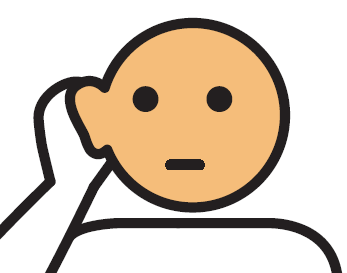 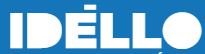 NaeshaQuestions de compréhensionApprendre- lecture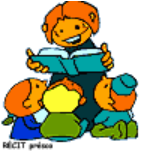 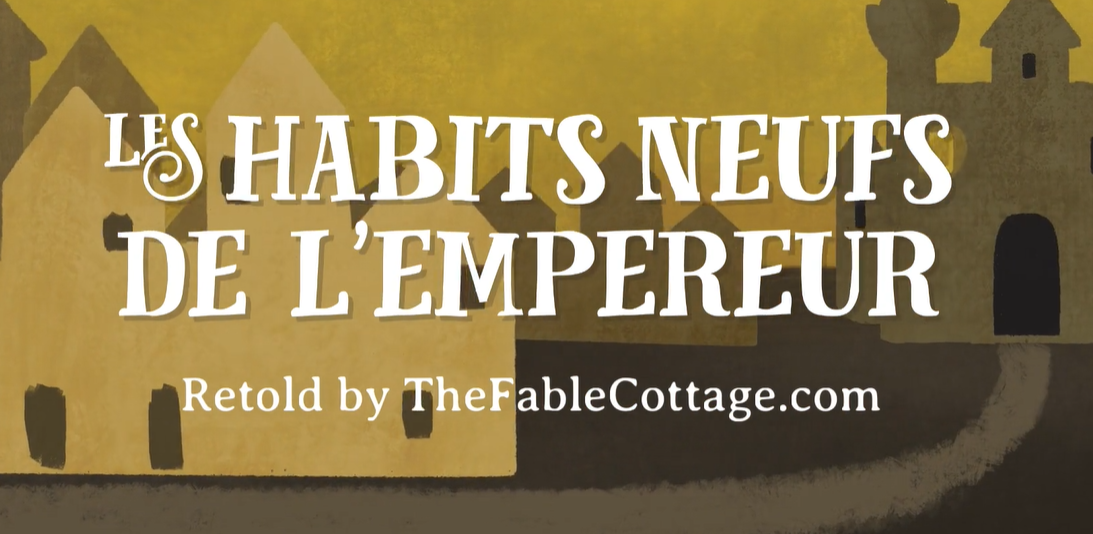 Apprendre en ligne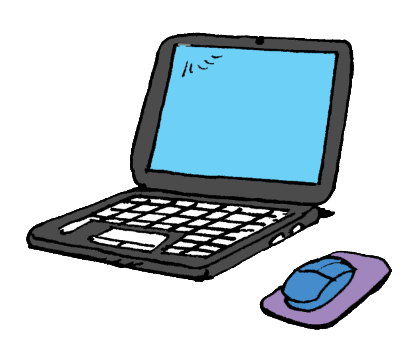 Duolingo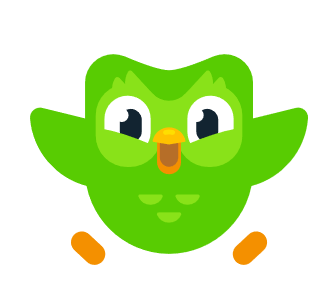 Regarder la télévision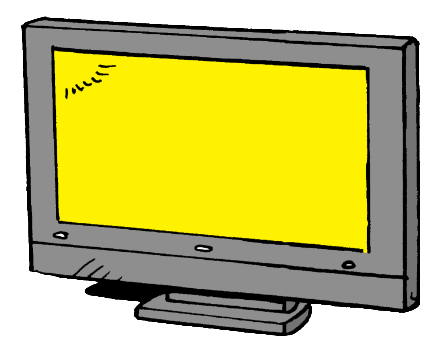 Radio-CanadaTélé-QuébecApprendre- lecture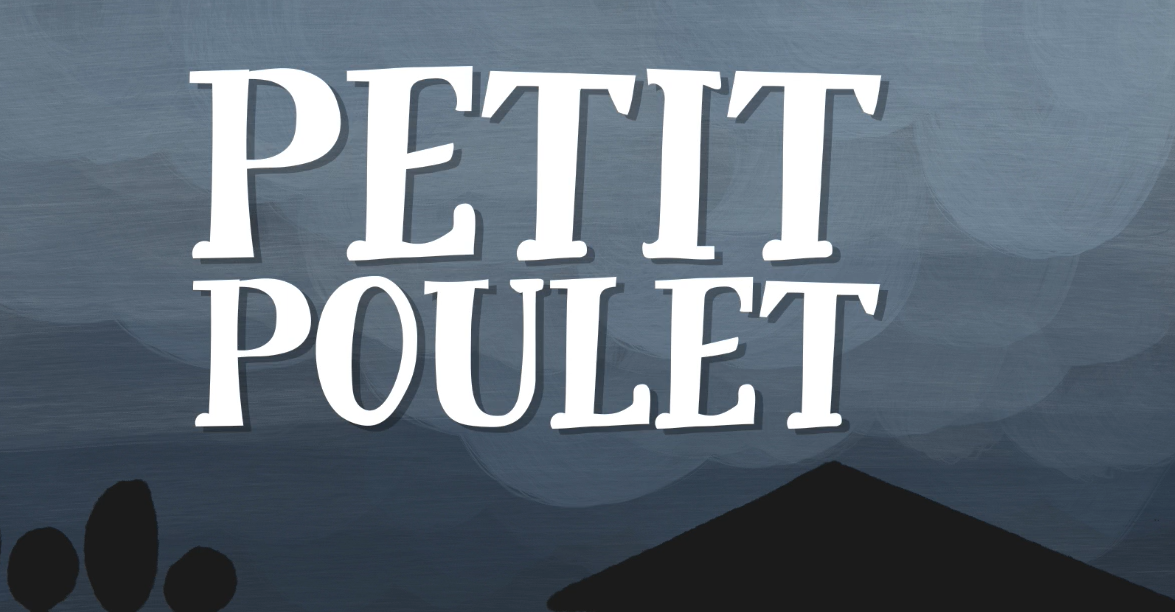 Regarder la télévision en françaisRadio-CanadaTélé-QuébecApprendre- Maths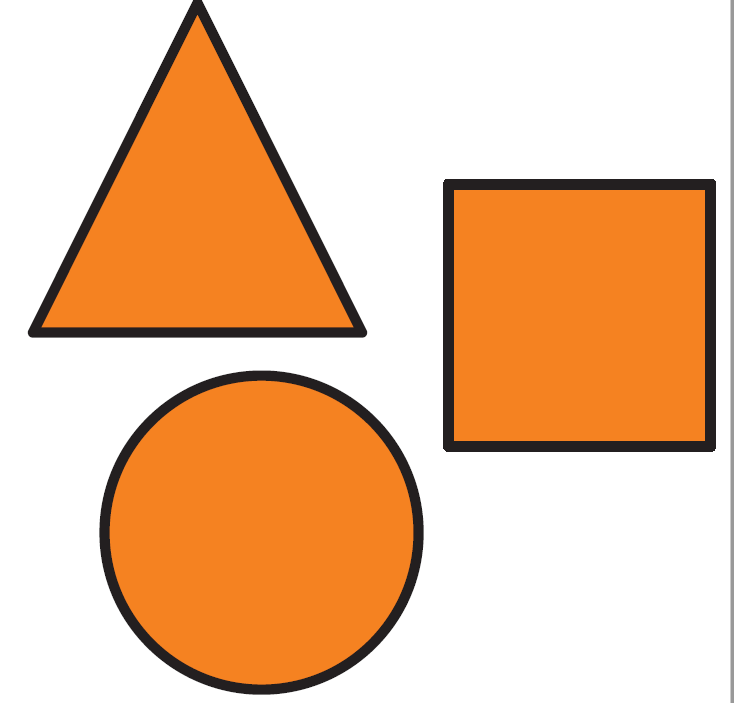 météorMaths 2Regarder la télévision en françaisRadio-CanadaTélé-QuébecApprendre- MathsLa foire Regarder la télévision en françaisRadio-CanadaTélé-QuébecApprendre- lecture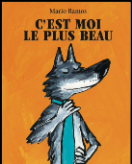 Bouger 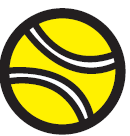 Apprendre- lecture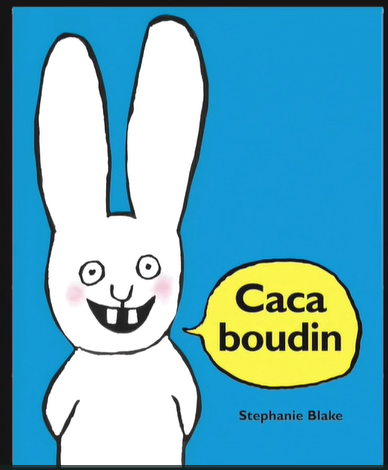 BougerApprendre- écouteLuanQuestions de compréhensionBougerApprendre en ligneGrimoire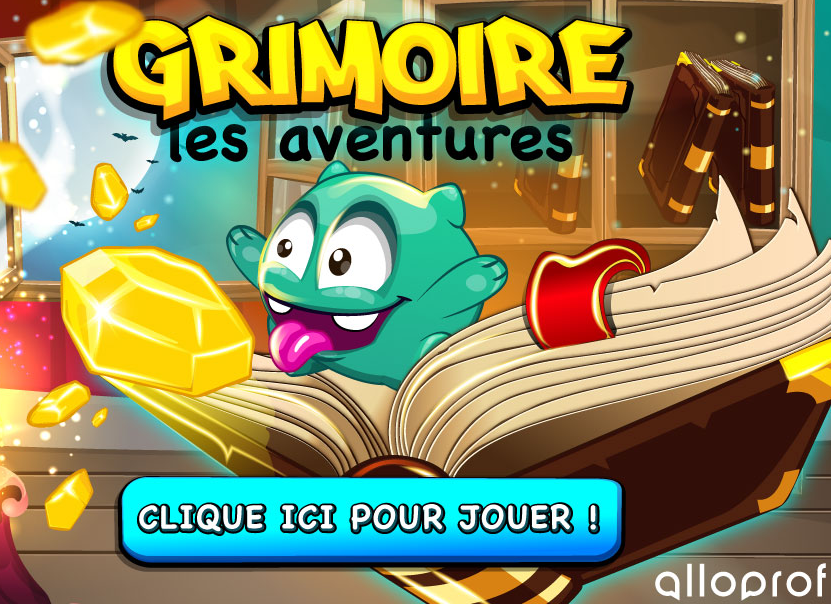 BougerApprendre- lecture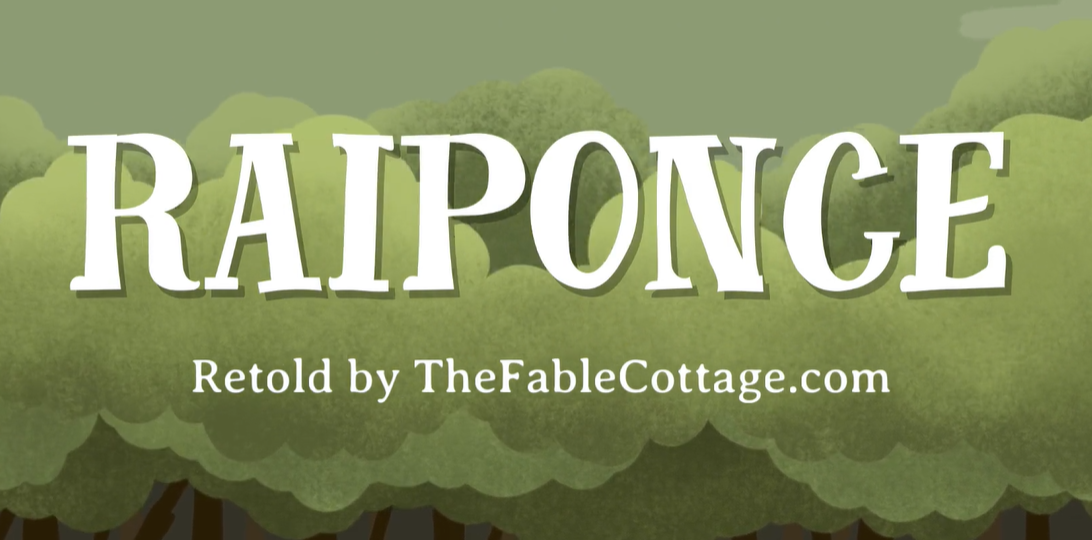 Bouger Apprendre- MathsFin Lapin 3Regarder la télévision en françaisRadio-CanadaTélé-QuébecApprendre- écouteLa faune canadienne au fil des saisons : Le printempsQuestionnaire de compréhension 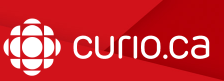 Apprendre en ligneGrimoireApprendre- MathsAquamathsRelaxer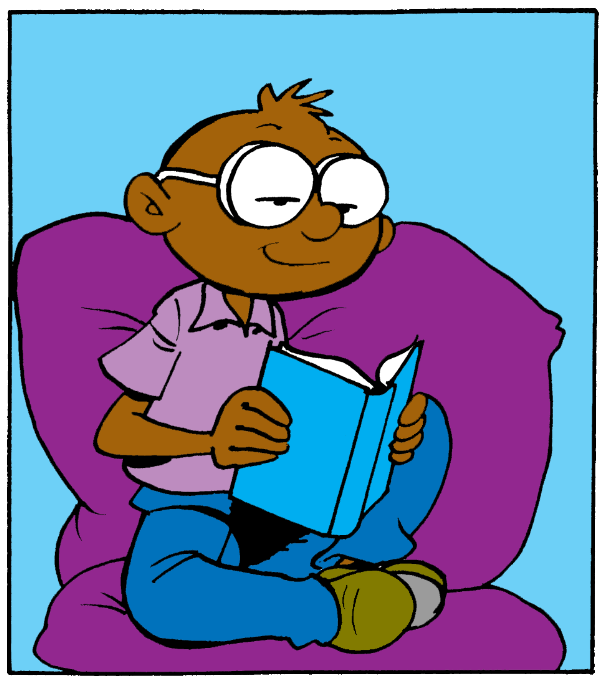 Relaxer RelaxerRelaxerRelaxer